(Nota: il presente curriculum vitae sarà pubblicato nell’albo informatico e sul sito web istituzionale dell’Università degli studi di Genova)Formato europeo per il curriculum vitae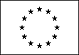 Informazioni personaliNome[ Cognome, Nome ][ NON INSERIRE FOTO E NON INDICARE RECAPITI PERSONALI ]NazionalitàEsperienza lavorativa• Date (da – a) [Iniziare con le informazioni più recenti ed elencare separatamente ciascun impiego pertinente ricoperto.]• Nome e indirizzo del datore di lavoro• Tipo di azienda o settore• Tipo di impiego• Principali mansioni e responsabilitàIstruzione e formazione• Date (da – a)[Iniziare con le informazioni più recenti ed elencare separatamente ciascun corso pertinente frequentato con successo.]• Nome e tipo di istituto di istruzione o formazione• Principali materie / abilità professionali oggetto dello studio• Qualifica conseguita• Livello nella classificazione nazionale (se pertinente.)Capacità e competenze personaliMadrelingua[ Indicare la madrelingua ]Altre lingua[ Indicare la lingua ]• Capacità di lettura[Indicare il livello: eccellente, buono, elementare.]• Capacità di scrittura[Indicare il livello: eccellente, buono, elementare.]• Capacità di espressione orale[Indicare il livello: eccellente, buono, elementare.]PROFESSIONALITÀ ED ESPERIENZA, ANCHE MATURATE IN ORGANISMI ANALOGHI AL CUGCONOSCENZE NELLE MATERIE DI COMPETENZA DEL CUGESPERIENZE NELL’AMBITO DELLE PARI OPPORTUNITÀ E/O DEL MOBBING E DEL CONTRASTO ALLE DISCRIMINAZIONIATTITUDINI ANCHE MATURATE IN ORGANISMI ANALOGHI AL CUG (CARATTERISTICHE PERSONALI, RELAZIONALI E MOTIVAZIONALI)(PER IL PRESIDENTE)ELEVATE CAPACITÀ ORGANIZZATIVE E COMPROVATA ESPERIENZA MATURATA ANCHE IN ORGANISMI ANALOGHI AL CUG O NELL’ESERCIZIO I FUNZIONI DI ORGANIZZAZIONE E GESTIONE DEL PERSONALE[Descrivere e indicare dove sono state acquisite.][Descrivere.][Descrivere tali esperienze e indicare dove sono state acquisite.][Descrivere.][Descrivere e indicare dove sono state acquisite.][Descrivere e indicare dove sono state acquisite.][Descrivere.][Descrivere tali esperienze e indicare dove sono state acquisite.][Descrivere.][Descrivere e indicare dove sono state acquisite.]